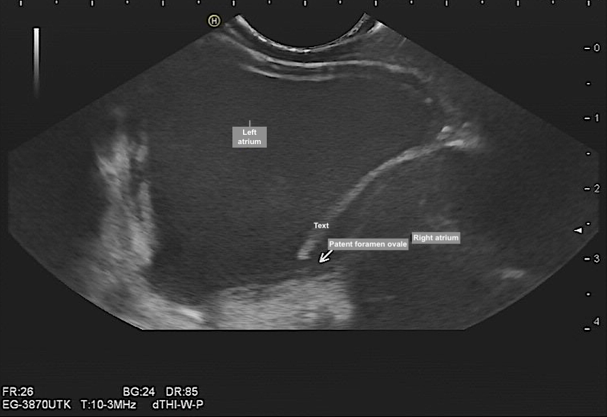 Supp. figure 1: Ultrasonographic ultrasound demonstrated the morphology of left atrium in one view and the relation to right atrium. Pattent foramen oval is incidentally detected. 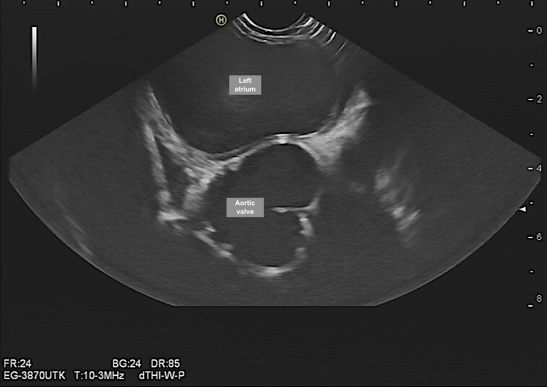 Supp. figure 2: Ultrasonographic ultrasound demonstrated the morphology of left atrium in another views and the relation to aortic valve. 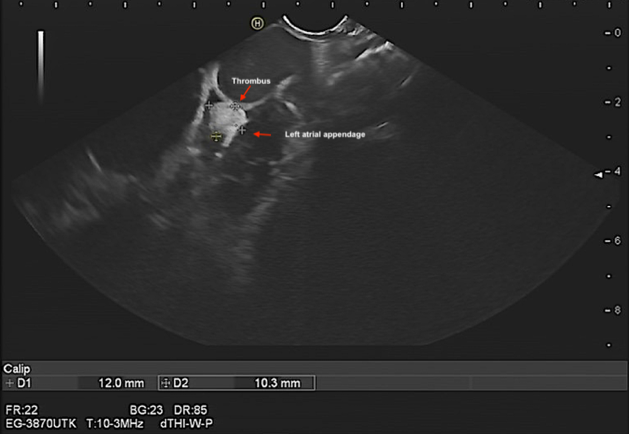 Supp.figure 3: Endosonographic ultrasound demonstrated the morphology and consistency of thrombus in left atrial appendage. 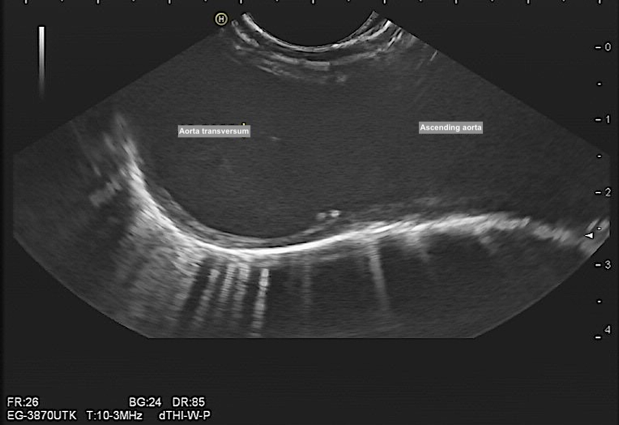 Supp. figure 4: Ultrasonographic ultrasound demonstrated the anatomy of ascending, and transversus aorta respectively. 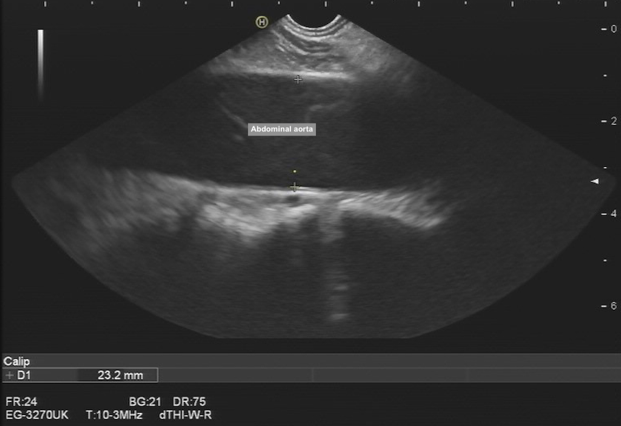 Supp. figure 5: Ultrasonographic ultrasound demonstrated the anatomy of abdominal aorta.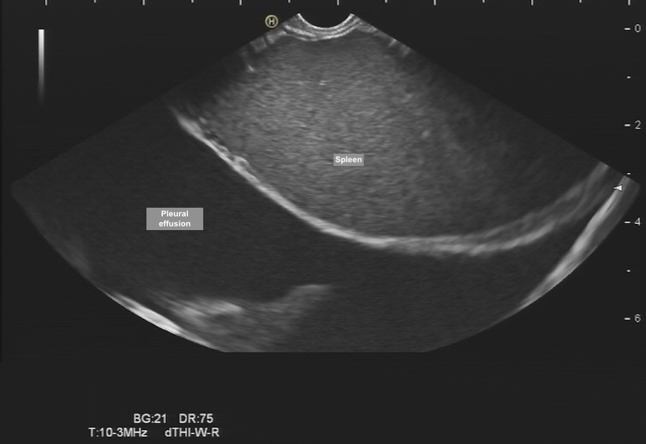 Supp. figure 6: Endosonographic ultrasound demonstrated a moderate left pleural effusion. 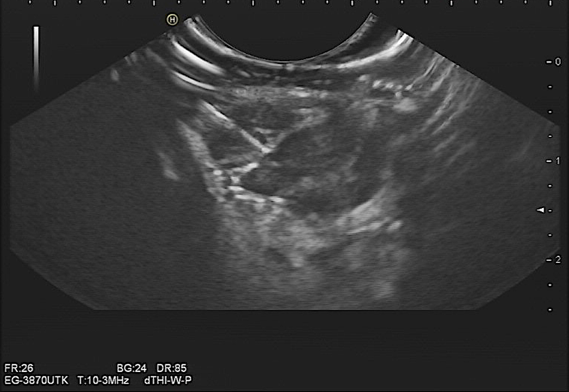 Supp. figure 7: Endosonographic ultrasound-guided punction and aspiration of lymph nodes.